PERAN UNITED NATIONS DEVELOPMENT PROGRAMME (UNDP) UNTUK MENINGKATKAN PARTISIPASI POLITIK PEREMPUAN DI INDONESIAROLE OF UNITED NATIONS DEVELOPMENT PROGRAMME (UNDP) TO IMPROVE PARTICIPATION OF WOMEN POLITICS IN INDONESIASKRIPSI
Diajukan untuk Memenuhi Salah Satu SyaratDalam Menempuh Ujian Sarjana Progran Strata SatuJurusan Ilmu Hubungan InternasionalDisusun Oleh:Ilham Gantina142030193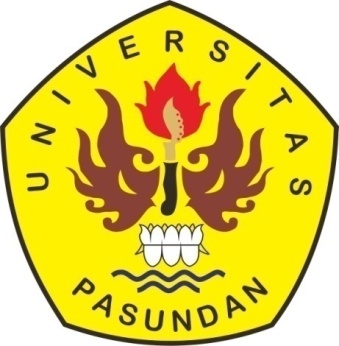 FAKULTAS ILMU SOSIAL DAN ILMU POLITIKUNIVERSITAS PASUNDANBANDUNG2018